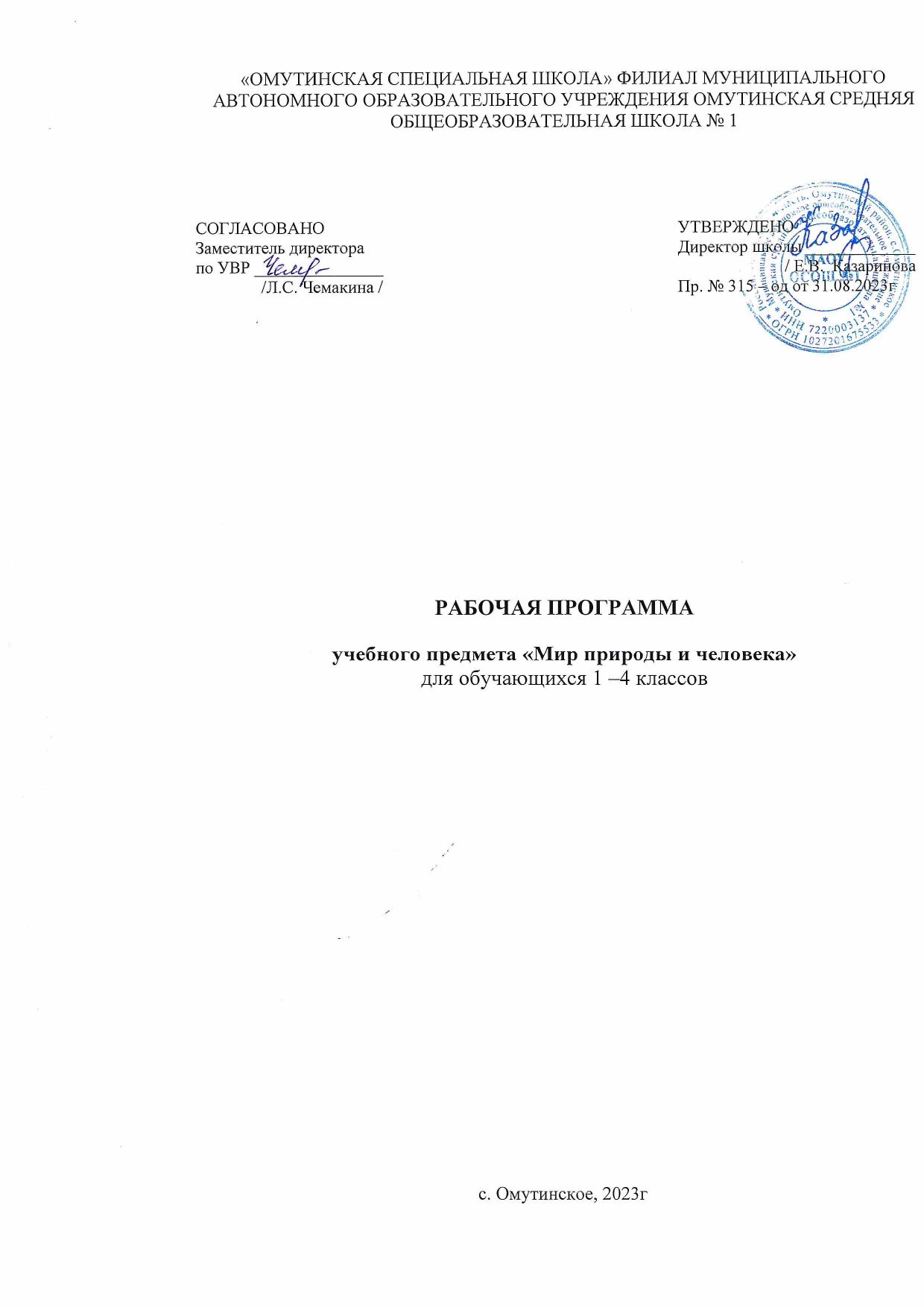 Планируемые результаты изучения предмета  Личностные результаты:Уважительное отношение к семейным ценностям, бережное отношение к  окружающему миру.Заинтересованность в приобретении и расширении знаний.Навыки сотрудничество с взрослыми  и сверстниками.Установка на здоровый образ жизни.Метопредметные Регулятивные УУД:Организовывать свое рабочее место под руководством учителя. Определять цель выполнения заданий на уроке, во внеурочной деятельности, в жизненных ситуациях под руководством учителя. Определять план выполнения заданий на уроках, внеурочной деятельности, жизненных ситуациях под руководством Познавательные УУД:Ориентироваться в учебнике и у доски под руководством учителя; Уметь слушать и отвечать на простые вопросы учителя;Сравнивать предметы, объекты: находить общее и различие.Группировать предметы, объекты на основе существенных признаков.Пересказывать под руководством учителя прочитанное или прослушанное; определять тему.Коммуникативные УУД:Участвовать в диалоге на уроке и в жизненных ситуациях.Отвечать на вопросы учителя, товарищей по классу.Соблюдать простейшие нормы речевого этикета: здороваться, прощаться, благодарить.Слушать и понимать речь других.Участвовать  в паре. Плавно читать по слогам слова, предложения, короткие тексты заданий.Развитие жизненной компетенции:Развитие адекватных представлений  о собственных возможностях и ограничениях, о насущно необходимом жизнеобеспечении, созданию специальных условий для пребывания в школе, своих нуждах и правах организации обучения.                                   Овладение социально-бытовыми умениями, используемыми в повседневной жизни.     Овладение навыками коммуникации.                                                                                       Дифференциация и осмысление картины мира и ее временно-пространственной организации.                                                                                                                                       Осмысление своего социального окружения и освоению соответствующих возрасту системы ценностей и социальных ролей.Предметные результаты:Использование приобретенных знаний для описания и объяснения окружающих предметов и их взаимосвязи;Называть основные особенности каждого времени года;Умение называть  изучаемые объекты, их части;Умение характеризовать знакомые предметы по основным свойствам;Умение сравнивать предметы по вопросам учителя (находить отличие и сходство);Расширение словаря, умение отвечать на поставленный вопрос полным ответом. Использовать в межличностном общении простую полную фразу из 3-4 слов. Оценивать правильность поведения людей в природе. Предметные результаты освоения АООП общего образования включают освоенные обучающимися знания и умения, специфичные для каждой образовательной области, готовность к их применению, рассматриваются как одна из составляющих при оценке итоговых достижений. АООП ОО выделяет два уровня овладения предметными результатами:минимальный - является обязательным для всех обучающихся с умственной отсталостью;достаточный - не является обязательным для всех обучающихся.Минимальный и достаточный уровни усвоения предметных результатов по предмету «Мир природы и человека» на конец обучения.Содержание учебного предмета 1 классНеживая природа – 27 часовСезонные измененияВременные изменения. День, вечер, ночь, утро. Сутки, время суток. Время суток и солнце (по результатам наблюдений). Дни недели, порядок следования, рабочие и выходные дни. Неделя и месяц.Времена года: Осень. Зима. Весна. Лето. Основные признаки каждого времени года (изменения в неживой природе, жизни растений, животных и человека) Месяцы осенние, зимние, весенние, летние. Порядок месяцев в сезоне; в году, начиная с января. Календарь Осень ― начальная осень, середина сезона, поздняя осень. Зима - начало, середина, конец зимы. Весна – ранняя, середина весны, поздняя весна. Смена времен года.Сезонные изменения в неживой природеИзменения, происходящие в природе в разное время года, с постепенным нарастанием подробности описания качественных изменений: температура воздуха (тепло –холодно, жара, мороз, замеры температуры); осадки (снег – дождь, иней, град); ветер (холодный –теплый, направление и сила, на основе наблюдений); солнце (яркое –тусклое, большое –маленькое, греет, светит) облака (облака, тучи, гроза), состояние водоемов (ручьи, лужи, покрылись льдом, теплая -холодная вода), почвы (сухая -влажная –заморозки).Растения и животные в разное время годаЖизнь растений и животных (звери, птицы, рыбы, насекомые) в разные сезоны года. Сбор листьев, плодов и семян. Ознакомление с названиями растений и животных. Раннецветущие, летние и осенние растения. Увядание и появление растений. Подкормка птиц. Весенний сбор веток для гнездования птиц.Одежда людей, игры детей, труд людей в разное время годаОдежда людей в разное время года. Одевание на прогулку. Учет времени года, погоды, предполагаемых занятий (игры, наблюдения, Игры детей в разные сезоны года.Неживая природаУзнавание и называние объектов неживой природы. Простейшие признаки объектов неживой природы по основным параметрам: внешний вид, наиболее существенные и заметные свойства (выделяемые при наблюдении ребенком), место в природе, значение.Живая природа – 33 часаРастенияРастения культурные. Овощи. Фрукты. Ягоды. Внешний вид, место произрастания, использование. Значение для жизни человека. Употребление в пищу.Растения комнатные. Название. Внешнее строение (корень, стебель, лист). Уход. Растения дикорастущие. Значение растений в природе. Охрана, использование человеком.ЖивотныеЖивотные домашние. Звери. Птицы. Названия. Внешнее строение: части тела. Условия обитания, чем кормятся сами животные. Дикие животные. Звери. Названия. Внешнее строение: названия частей тела. Место обитания, питание, образ жизни. Роль в природе. Помощь птицам зимой (подкормка, изготовление кормушек) и весной в период гнездования Охрана природы: наблюдения за жизнью живой природы,уход за комнатными растениями, посадка и уход за растением, бережное отношение к дикорастущим растениям, правили сбора урожая грибов и лесных ягод.ЧеловекСтроение тела человека (голова, туловище, ноги и руки (конечности). Ориентировка в схеме тела на картинке и на себе. Голова, лицо: глаза, нос, рот, уши. Покровы тела: кожа, ногти, волосы.Гигиена кожи, ногтей, волос (мытье, расчесывание, обстригание). Зубы. Гигиена полости рта (чистка зубов, полоскание). Гигиена рук (мытье). Органы чувств человека (глаза, уши, нос, язык, кожа).Безопасное поведение – 6 часовПростейшие действия при получении травмы: обращение за помощью к учителю, элементарное описание ситуации приведшей к травме и своего состояния (что и где болит). Поведение при оказании медицинской помощи. Безопасное поведение в природе.Правила поведения на улице. Движения по улице группой. Изучение ПДД: сигналы светофора, пешеходный переход, правила нахождения ребенка на улице (сопровождение взрослым, движение по тротуару, переход улицы по пешеходному переходу). Правила безопасного поведения в общественном транспорте.Содержание учебного предмета2 классНеживая природаПовторение. Долгота дняВспомнить о влиянии солнца на смену времен года. Сутки. Части суток. Формирование понятия об изменении долготы дня и ночи в разные времена года. Связь продолжительности дня летом с большей активностью солнца, большим количеством света и тепла.Вода     Цель: знакомство обучающихся со свойствами воды, ее значением для жизни живых организмов. Формирование представлений о различных состояниях воды, о воде в природе. Начало работы по формированию понятия «температура».     В ходе работы по теме необходимо провести несколько практических работ: определение таких свойств воды, как прозрачность, текучесть, отсутствие запаха; наблюдения за изменением состояния воды (вода, лед, пар).     Знакомство с температурой проводится также с помощью практических опытов, определение температуры как величины, характеризующей степень нагревания чего-либо, возможно предложить лишь сильным обучающимся.     Изучение темы «Вода в природе» расходится по двум линиям, которые следует изучать, опираясь на жизненный опыт детей. Первая линия – состояния воды и ее проявление в виде различных атмосферных осадков (дождь, снег, туман), вторая – местонахождение воды на Земле (река, пруд, озеро). Значение воды для жизни живых организмов тесно связано со второй линией предыдущих уроков, так как для одних вода – это среда обитания, для других – необходимое условие для существования. Следует рассмотреть, как человек использует воду.Сезонные изменения в природе      Цель: продолжение работы по формированию представлений о временах года, опираясь на причину смены (солнце), выявляя следствия (признаки).       Работа строится по плану работы в 1 классе, но в каждое время года добавляется наличие соответствующих атмосферных осадков, выявляется их значение для общей картины того или другого времени года; расширяется количество признаков; расширяется кругозор обучающихся в связи с появлением новых видов растений, животных. Изучаются названия месяцев.Живая природаРастения     Цель: продолжение формирования представлений о строении растений. Знакомство с приспособлением растений к разным условиям жизни на примере комнатных растений. Выявление значения для растений света, воды и тепла, в связи, с чем определить главные работы по уходу за растениями. Формирование понятий «сад», «огород», «овощи», «фрукты».     В ходе работы необходимо проведение практических занятий для определения условий, необходимых растениям для жизни (полив или его отсутствие, выращивание растения в затемненных условиях, помещение растения в холод). Следствием этих наблюдений должны стать выводы: рекомендации по уходу за растениями, выделение растений, приспособленных к определенным условиям жизни.      Для изучения сада и огорода, а также для определения важнейших работ, которые следует проводить для получения урожая, необходимо использовать знания, усвоенные обучающимися ранее.       На уроках следует большее внимание уделять практической направленности этих занятий: навыки ухода за растениями, работы в саду и огороде, использование человеком овощей и фруктов (в каком виде используются, как правильно их обрабатывать перед использованием в пищу, значение растений для человека).Животные       Цель: формирование понятий «дикие животные» и «домашние животные». Сравнение похожих животных, умение находить сходство и различия в строении, повадках, образе жизни. Значение домашних животных для человека. Формирование понятия «рыба». Знакомство со строением тела рыб, их средой обитания. Уточнение представлений о рыболовстве, охране водоемов и рыбы, значении рыбы в питании человека.       В процессе занятий следует показать обучающимся связь между строением животного и средой его обитания, обратить внимание на повадки, образ жизни животного как средство приспособления к среде обитания.       В ходе знакомства с рыбами обратить внимание на различные способы питания, термин «хищные рыбы» не обязательно использовать.Человек      Цель: формирование представлений о гигиене, правильном образе жизни, пищеварительной системе человека, а также основах здорового питания.       Знакомство с пищеварительной системой человека осуществляется с опорой на таблицы или специальные муляжи, которые имеются в кабинете биологии. Изучаются основные части пищеварительной системы, формируются первичные представления о строении и значении органов. Основное внимание педагога сосредоточено на практической значимости данного материала: организации правильного питания, правилах приготовления пищи, профилактике отравлений.Содержание учебного предмета3 классНеживая природаСезонные изменения  (12 ч)Цель: формирование представлений о временах года. Изучение признаков различных времён года. Знакомство с жизнью растений, животных, деятельностью человека в разные времена года.Работа строится по плану первого и второго классов, но при изучении каждого времени года вводятся понятия о явлениях, связанных с воздухом (ветер (холодный, тёплый,  сильный,  слабый),  температура  воздуха  в разные времена  года).Изучаются новые виды растений, животных, расширяется кругозор учащихся, закрепляются названия месяцев. Учащиеся знакомятся с календарём, учатся им пользоваться.Необходимо включение в этот раздел знаний, связанных с человеком и его деятельностью. Прежде всего, обращая внимание на игры детей как наиболее близкое и понятное им занятие, учитель соотносит их с тем или иным временем года, объясняет и фиксирует в сознании учащихся их связь с определённым временем года. Изменения одежды по сезону, характер и содержание работ в саду и огороде объясняются с точки зрения условий сезона. Например, изучая особенности летнего периода, следует определить, какую одежду и почему носят люди в это время года, то есть для детей наполняются более ясным смыслом определения зимняя, летняя, демисезонная одежда. Для закрепления полученных знаний нужно использовать игры, практические задания. Например, при заданных погодных условиях выбрать одежду для куклы, для себя. В таких играх важно не просто правильное выполнение задания, но и объяснение своего выбора. Знание особенностей жизни растений в разные времена года позволит прогнозировать те или иные виды возможных работ в саду или огороде для  каждого времени  года.Неживая природаВоздух, ветер, солнце (4 ч)Цель: формирование представлений о воздухе, его значении в жизни растений, животных, человека. Познакомить учащихся с прибором для измерения температуры воздуха, его использованием. Формирование элементарных представлений о ветре, направлении   ветра.   Учить  учащихся   понимать   прогноз   погоды,   используя   полученныезнания.В процессе работы необходимо проводить опыты по обнаружению воздуха: дыхание, свист при резком взмахе палочкой, дуновение на пламя свечи. Эти практические наблюдения необходимо дополнить наблюдениями во время экскурсии. Объяснения о направлении ветра, сторонах горизонта следует проводить с учётом возможностей класса. Некоторые дети хорошо воспринимают объяснения учителя с использованием глобуса, другим учащимся это объяснение трудно, но им доступны представления о жарких и холодных странах (сказки, мультфильмы), в этом случае определение «север — юг» условно связывается с наличием подобных стран. Иногда это  определение   предлагается  запомнить.Живая природаРастения  (8 ч)Цель: закрепление представлений о строении растений, представлений о саде, огороде. Расширение знаний о растениях сада, огорода. Определение по внешним признакам (дерево, кустарник, трава). Формирование элементарных представлений о лесе,  хвойных   и  лиственных  деревьях,  ягодах,  грибах.При формировании понятия о таких группах растений, как деревья, кустарники, травы, опираемся на предыдущий опыт учащихся, они уже достаточно подготовлены к восприятию этого материала. Следует обратить внимание на такую тему, как «Лес», то есть изучение не отдельных представителей флоры лесов, а леса как целого природного сообщества создаёт возможность для более глубокого и сознательного усвоения учебного материала. Прежде всего, обратим внимание на «этажность» леса, не вводя специальной терминологии. На доступном детям уровне возможно объяснение ярусного строения лесов с точки зрения стремления каждого растения находиться ближе к источнику света: вверху самые сильные и светолюбивые, ниже приспособившиеся к меньшему количеству света, внизу травы. Обучая учащихся различать лиственные и хвойные деревья, следует вспомнить уже известные детям деревья: берёзу, дуб, липу и т. д., обратить внимание на то, что все они имеют листья, оттого они называются лиственные. Сравнение этих деревьев с елью и сосной обнаружит, что у этих деревьев листья в привычном виде отсутствуют, они превратились в иголки — хвою, следовательно, такие деревья получат название  хвойные.При формировании представлений о плодах, семенах необходимо рассматривать процесс образования плодов и семян (в упрощённом виде). Именно это даст возможность  наиболее  точного  и   прочного усвоения  знаний.Животные  (5 ч)Цель: закрепление представлений о диких и домашних животных. Расширение представлений о различных животных, птицах. Развитие представлений о роли человека в жизни домашних животных. Изучение образа жизни, повадок, внешнего вида, связи  со  средой  обитания.При формировании представлений о диких и домашних животных необходимо показать учащимся, что есть животные, способные жить самостоятельно, не пользуясь заботой и уходом человека, но есть животные, которые не могут жить без этой опеки. При изучении животных нужно отметить главные условия их существования: тепло, свет, вода, воздух. При сравнении диких и домашних животных выявляется сходство во внешнем виде, питании, повадках, образе жизни. Одновременно устанавливаются  и отличия  внешнего  вида,  повадок,  образа жизни,  среды  обитания. Для детей должна стать очевидной идея единства всего мира животных, роли человека, приручившего некоторых из них, создающего новые породы, тщательно заботящегося  об их разведении  и охране.  Создаются две схемы  работы:домашние животные (птицы) — внешний вид, повадки, питание, уход за животными,  использование  их человеком.дикие животные (птицы, рыбы, насекомые) — внешний вид, питание, повадки, образ жизни,  приспособление  к  смене  времён  года.Очень важно сформировать представление о связи диких животных с окружающим их миром, каждый этап обозначенной схемы увязывать с неслучайностью признаков у того или иного животного. Все сведения предлагают учащимся в доступном для их возраста виде, в занимательной форме, используя разнообразный наглядный  материал.Человек (5 ч)Цель: закрепление и расширение представлений о правильном питании человека, профилактике пищевых отравлений. Формирование элементарных представлений о строении и работе дыхательной системы человека, профилактике простудных заболеваний  и  курения.  Формирование элементарных  представлений  о  работе сердца.Знакомство с работой дыхательной и сердечно-сосудистой систем осуществляется с опорой на наглядный материал: таблицы, муляжи, которые можно найти в кабинете биологии. Изучаются основные части этих систем, формируются первичные представления о работе и значении этих органов. Основное внимание педагога сосредоточено  на  практической  значимости  данного  материала.Содержание учебного предмета4 классСезонные измененияЦель: формирование понятий о различных временах года. Исходя из причины - деятельности Солнца, определять следствия - признаки времён года. Обобщение и закрепление представлений о жизни растений, животных в разные времена года. Закрепление представлений о деятельности человека в связи с сезонными изменениями в природе.Формирование представлений о явлениях в неживой природе: замерзание рек (ледостав), иней, изморозь, моросящий дождь, ледоход, проталина, разлив, ливень, град, роса, туман.Растения и животные в разное время года. Сад, огород, поле, лес в разное время года.Дикие и домашние животные в разное время года.Труд людей города и села в разное время года.Устанавливается взаимосвязь природных изменений и изменений в жизни растений, животных, деятельности человека.Неживая природаЦель: знакомство учащихся со свойствами почвы, её составом, значением для жизни животных и человека. Формирование элементарных представлений о свойствах элементов почвы: песка, глины, камней, перегноя. Формирование первичных представлений о формах поверхности земли.Почва. Состав почвы: песок, глина, камни. Простейшие свойства почвы, их значение для растений.Способы обработки почвы: рыхление, полив и т. д.Формы поверхности 3емли: равнины, низменности, холмы, горы.Для изучения почвы необходимо использовать наглядный материал (песок, глину и т. д.).Живая природаРастенияЦель: закрепление представлений о жизни растений. Расширить представления о растениях, выделяя такие группы растений, как культурные и дикорастущие, лекарственные. Показать роль человека в создании культурных растений, их значение в жизни человека. Познакомить учащихся со строением, жизнью, выращиванием и значением для человека растений поля.Растения сада, огорода, леса, их сравнение. Растения культурные и дикорастущие (по 2-3 наиболее распространённых). Уход за цветами в саду. Лекарственные растения: календула, зверобой. Редкие растения и их охрана. Парк (сквер). Создание человеком парков. Растения поля. Рожь, пшеница, овёс и др. Уход человека за полевыми растениями, их значение в жизни человека. Строение полевых растений: корень, стебель-соломина, лист, колос, метёлка. Влияние сезонных изменений на жизнь полевых растений.Животные  Цель: показать роль и значение домашних животных в жизни человека. Познакомить с работой человека по созданию новых, полезных для него пород животных. Познакомить учащихся с новой группой: водоплавающие птицы (дикие и домашние), с особенностями их строения, приспособлением к среде обитания.Домашние животные: лошадь, овца, корова, свинья. Разведение человеком домашних, животных, уход за ними. Ферма. Разнообразие пород домашних животных. Птицы. Разнообразие птиц. Птицы - друзья сада; охрана птиц.Домашние птицы: курица, гусь, утка. Внешний вид, повадки, забота о потомстве. Уход за ними.Дикие птицы: утка, гусь, лебедь. Внешний вид, образ жизни. Сравнение с домашними уткой и гусем.Насекомые. Внешний вид, образ жизни, питание.Полезные насекомые. Разведение и использование человеком пчёл. Пасека.Насекомые-вредители.При изучении домашних животных отметить работу человека по созданию новых пород животных, показать, как человек использует свои знания о природе, особенностях животных в организации ухода и разведения того или иного животного. Сравнение диких и домашних птиц позволит учителю показать взаимосвязь дикой природы и деятельности человекаЧеловекЦель: формирование элементарных представлений о значении мозга человека, о правильной организации своей жизни. Показать взаимосвязь человека и окружающей природы. Рассказать о необходимости бережного отношения к природе как среде обитания человека, её охране.Профилактика травматизма головного мозга.Режим дня. Предупреждение перегрузок, правильное чередование труда и отдыха.Состояние природы и её влияние на здоровье человека. 3абота человека о чистоте воды, воздуха, забота о земле. Охрана редких растений и исчезающих, животных. Зоопарк. Заповедник. Лесничество.Тематическое планирование1 классТематическое планирование2 классТематическое планирование3 классТематическое планирование4 классУчебная дисциплинаУровни освоения предметных результатовУровни освоения предметных результатовУчебная дисциплинаМинимальный уровеньДостаточный уровеньМир природы и человекапредставления о назначении объектов изучения; узнавание и называние изученных объектов на иллюстрациях, фотографиях;отнесение изученных объектов к определенным группам (видо-родовые понятия); называние сходных объектов, отнесенных к одной и той же изучаемой группе; представления об элементарных правилах безопасного поведения в природе и обществе; знание требований к режиму дня школьника и понимание необходимости его выполнения; знание основных правил личной гигиены и выполнение их в повседневной жизни; ухаживание за комнатными растениями; кормление зимующих птиц;составление повествовательного или описательного рассказа из 3-5 предложений об изученных объектах по предложенному плану; адекватное взаимодействие с изученными объектами окружающего мира в учебных ситуациях; адекватно поведение в классе, в школе, на улице в условиях реальной или смоделированной учителем ситуации.представления о взаимосвязях между изученными объектами, их месте в окружающем мире; узнавание и называние изученных объектов в натуральном виде в естественных условиях;отнесение изученных объектов к определенным группам с учетом различных оснований для классификации; знание отличительных существенных признаков групп объектов; знание правил гигиены органов чувств;знание некоторых правила безопасного поведения в природе и обществе с учетом возрастных особенностей; проявление активности в организации совместной деятельности и ситуативном общении с детьми; адекватное взаимодействие с объектами окружающего мира; соблюдение элементарных санитарно-гигиенических норм.№ урокаТема урока, тип урокаМодуль воспитательной программы Кол-во часовДата Неживая природа – 9 ч.1Введение.  Объекты живой и неживой природы.12Экскурсия в природу на тему "Сезонные изменения в живой и неживой природе".Урок счастья13Земля и Солнце.14День и ночь.15Сутки.16Занятия людей в течение суток.17Значение Солнца.18Солнце и жизнь растений.19Обобщение полученных знаний.1Времена года – 13 ч.10Времена года. Осень.111Признаки осени.День листопада.112Занятия и одежда детей осенью.113Времена года. Зима.114Признаки зимы.Акция «Покорми птиц».115Одежда и занятия детей зимой.116Времена года. Весна.117Признаки весны.118Одежда и занятия людей весной.119Времена года. Лето. 120Признаки лета.121Одежда и занятия детей летом.122Обобщение знаний по теме «Времена года».1Живая природаРастения – 12 ч.23Растения124-25Строение и сходство растений.226Различия растений.127Разнообразие цветов.128Семена.129Плоды растений.130Овощи и фрукты.131Приспособление растений к сезонным изменениям в природе.132Приспособление растений к разным условиям жизни.133Правила поведения в лесу.Мини – экспедиция «Раз травинка, два травинка».34Обобщение знаний по теме «Растения».1Животные – 11 ч.35Животные. Различие групп животных.136-37Строение и сходство животных.238Различия животных 139Детёныши животных.140Домашние животные.141Правила поведения человека при контакте с домашними животными.142Дикие животные.143Приспособление животных к различным условиям жизни.144Приспособление животных к временам года.145Обобщение знаний по теме "Животные".1Человек – 16 ч.46Человек. Сходства и различия людей.147-48Части тела человека.249Гигиенические навыки.Месячник ЗОЖ150Лицо человека.151Глаза - орган зрения.152Глаза. Гигиенический уход за глазами.153Уши – орган слуха.  154Уши.   Профилактика простудных заболеваний.155Нос. Значение. 156Профилактика простудных заболеваний.157Рот. Строение и значение рта.  158Гигиенический уход за полостью рта.159Кожа. 160Гигиенический уход за кожей. Защита кожи от ожогов и порезов.161-62Осанка. Скелет и мышцы человека. 263Обобщение знаний по теме «Человек».День хорошей фигуры.1Безопасное поведение – 2 ч.164Правила поведения на улице.165Правила поведения в общественном транспорте.166Правила поведения на воде. 1Итого 66 часов№ урокаТема урока, тип урокаМодуль воспитательной программы Кол-во часовДатаПовторение. Долгота дня– 2 ч.1Долгота дня. Влияние солнца на смену времен года. Урок счастья12Сутки. Долгота дня летом. Долгота дня зимой1Времена года – 12 ч.3Времена года. Осень.14Растения и животные осенью.День листопада.15Занятия людей осенью.16Времена года. Зима.17Растения и животные зимой.18Занятия людей зимой.19Времена года. Весна.110Растения  и животные весной.111Занятия людей весной.112Времена года. Лето.113Растения  и животные летом.114Занятия людей летом.1Неживая природа. Вода – 3 ч15Вода. Вода горячая и холодная. Температура воды.116Вода в природе.117Значение воды.1Живая природа. Растения – 9 ч118Части растений.  Жизнь растений.Акция «Покорми птиц».119Растения влаголюбивые и засухоустойчивые.120Растения светолюбивые и тенелюбивые.121Комнатные растения. Уход за комнатными растениями.22Овощи. Огород.123Овощи в питании человека.24Сад. Фрукты.125Фрукты в питании человека.126Уход за растениями сада и огорода.Мини – экспедиция «Раз травинка, два травинка».1Живая природа. Животные – 4 ч27Животные.128Кошка и рысь. Породы кошек.129Собака и волк. Породы собак.130Рыбы.1Живая природа. Человек – 4 ч31Гигиена тела человека.Месячник ЗОЖ132Органы пищеварения.133Питание человека. День хорошей фигуры.134Правила питания. Профилактика отравлений.1Итого 34 часа№ урокаТема урока, тип урокаМодуль воспитательной программы Кол-во часовДатаНеживая природа. Сезонные    изменения (времена года) – 12 ч.Неживая природа. Сезонные    изменения (времена года) – 12 ч.1Времена года. Осень. 12Растения и животные осенью Мини – экспед. «Раз травинка, два травинка».13Занятия людей осенью14Времена года. Зима.15Растения и животные зимой.16Занятия людей осенью.17Времена года. Весна.18Растения и животные весной. 19Занятия людей весной.110Времена года. Лето. 111Растения и животные летом.112Занятия людей летом.1Неживая природа -4 ч.13Солнце в разные времена года. Восход и закат солнца.114Календарь.115Воздух. Значение воздуха. Термометр.116Ветер. Направление ветра.  Как люди используют ветер1Живая природа.  Растения – 8 ч. 17Сравнение растений.118Части растений: корень, стебель, ветки.119Части растений: почки, листья, цветы.120Растения сада.  Внешний вид, распознавание.121Лес. Лиственные и хвойные деревья. Плоды и семена.122Лесные ягоды.123Грибы.124Лекарственные травы. Растения, опасные для человекаМини – экспед. «Раз травинка, два травинка».1Живая природа.  Животные – 5 ч.125Дикие животные. Приспособление диких животных к природным условиям.26Домашние животные: свинья, корова, кролик.127Птицы. Внешний вид, питание, повадки, образ жизни.Акция «Покорми птиц».128Птицы перелетные и зимующие.129Хищные птицы.  Певчие птицы.1Живая природа.  Человек – 5 ч.30Дыхание человека. Температура тела человека. 131Профилактика простудных заболеваний.Месячник ЗОЖ132Сердце. Кровь. Пульс.133Окружающая среда и здоровье человека.134Питание человека.  Приготовление и хранение пищи.День хорошей фигуры.1№ урокаТема урокаМодуль воспитательной программы Кол-во часовДатаНеживая природа.Сезонные    изменения (времена года) – 12 ч. Сезонные    изменения (времена года) – 12 ч. 1Сезонные изменения в природе. Осень. Растения осенью.Мини – экспедиция «Раз травинка, два травинка».12Животные осенью.13Труд людей осенью.14Зима. Растения зимой.15Животные зимой.16Труд людей зимой.17Весна. Растения весной.18Животные весной.19Труд людей весной.110Лето. Растения летом.111Животные летом.112Труд людей летом.1Неживая природа -3 ч.13-14Неживая природа. Почва.215Рельеф.1Живая природа – 16 ч.Растения – 7 ч. 16Растения. Огород.117Лес.118Сад.119Растения культурные и дикорастущие.Мини – экспедиция «Раз травинка, два травинка».120Лекарственные растения.121Парки.122Растения поля.1Животные – 5 ч.23Домашние животные.124Птицы.Акция «Покорми птиц».125Дикие птицы.126Домашние птицы.127Насекомые. Пчелы.1Человек – 4 ч.28-29Мозг человека.230Режим дня.Месячник ЗОЖ131Охрана природы.1Безопасное поведение – 3ч.32Правила поведения дома. Правила поведения в школе.133Правила дорожного движения. Дорога. Пешеходный переход.134Транспорт. Мы - пассажиры.1Итого 34 часов